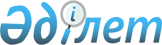 О внесении изменения в нормативное постановление Верховного Суда Республики Казахстан от 18 декабря 1992 года № 6 "О применении в судебной практике законодательства о защите чести, достоинства и деловой репутации физических и юридических лиц"Нормативное постановление Верховного Суда Республики Казахстан от 22 декабря 2008 года № 4.
      В связи с необходимостью приведения нормативного постановления в соответствие с требованиями Закона Республики Казахстан "О нормативных правовых актах" пленарное заседание Верховного Суда Республики Казахстан 
      постановляет : 
      1. Внести в нормативное постановление Верховного Суда Республики Казахстан от 18 декабря 1992 года № 6 "О применении в судебной практике законодательства о защите чести, достоинства и деловой репутации физических и юридических лиц" (с изменениями от 15 мая 1998 года и от 18 июня 2004 года) следующие изменения: 
      по всему тексту слова "РК" исключить. 
      2. Согласно статье 4 Конституции Республики Казахстан настоящее нормативное постановление включается в состав действующего права, а также является общеобязательным и вводится в действие со дня официального опубликования. 
					© 2012. РГП на ПХВ «Институт законодательства и правовой информации Республики Казахстан» Министерства юстиции Республики Казахстан
				
Председатель Верховного Суда 
Республики Казахстан
К. Мами
Судья Верховного Суда 
Республики Казахстан, 
секретарь пленарного заседания
Ж. Баишев